Year plan UpdateOur publication has been recently released, and submission forms are currently open. We finalized a theme, submission criteria, and compensation process and worked collaboratively with Incite magazine to do so. The IFC had another meeting in early January, which proved quite productive. As well, a sub committee has been created for the purpose of peer support (including both volunteers and execs). Currently, planning is underway to be equipped to publish a proposal and equippe the incoming Diversity team to implement peer support for the 2021/2022 school year. Service UsageOur engagement on Facebook has been about the same. Currently we are doing a giveaway on our Instagram which has brought on a larger surge of engagement. Otherwise, we have also posted a podcast in December. Past Events, Projects, & Activities Our SPA committee has released podcast episodes throughout December, in a 3 part mini series of episodes titled “Listen Up! What’s happening in Nigeria and The Democratic Republic of Congo”. As well they released the “Listen Auntie” campaign around the topic of having often difficult conversations with loved ones, and managing the holidays with loved ones. Our semester one fundamentals resource guide is all ready for a release! We are hoping to release it in the week of January 25th. Promotions have been working diligently on creating promotions content (with the help of communications officer and media productions coordinator). Upcoming Events, Projects & ActivitiesThis week, we will be having a workshop, run by Katelyn Knott (from the office of EIO) as an extension of our Truth before Reconciliation, on the topic of Land acknowledgements. Specifically, our focus will be on going beyond the standard practice of “acknowledge and forget” mindset which has made this practice a box to check off, as opposed to a conscious practice. SPA will be releasing another podcast episode: “Listen Up!: Black Trauma and Mental Health” and will be working with LABS (Law-Spiring Black Students) to do so. In the nearby future, we will be inviting Dr. Amiel Joseph on as a guest contributor on the podcast as well. Promo has also put together an Instagram giveaway to help boost our engagement ahead of our other projects. For Black History Month, we are also working on a campaign around supporting Black Businesses, and another looking into the influences of Black culture to beauty, fashions, and other trends. Both of these are done in collaboration with other Black student led clubs/committees on campus. Currently Working OnCurrently, although one component of the fundamentals resource guide has been created, we are moving onto the second stage of the guide. Working collaboratively with WGEN, we’ll be working on creating a condensed version of the resource to be translated into six languages (Mandarin, Arabic, Punjabi, Urdu, Anharic). In addition to that, we will create two mini guides this upcoming semester one examining police abolition (within the context of McMaster) and the other looking at the intersection of climate change/sustainability and the experiences of BIPoC folks. Currently in phase 1 of 4 of our peer support proposal, which includes gathering background information on current peer models used in other MSU services. SPA continues to work on their podcast 9as specified above). As for the publication, we are currently accepting submissions and reaching out to BIPoC businesses to ads to be included in the publication. BudgetVolunteersNothing new to add here, volunteers are working in their respective CEP and SPA teams. Current ChallengesWith PTM applications out, I find myself confused as to why there is no promotional content ready for posting on the various platforms to help spread the word. It seems as though this responsibility has fallen on the backs of current PTM’s to do, when that does very little address the issue of the “MSU bubble” that seemed to be a theme of interest with the current EB (I don’t mean to misquote anyone, but that is the sense that I got). Successes We had numerous wins in the past couple of months, I believe the above paragraph do well to elaborate on them. . 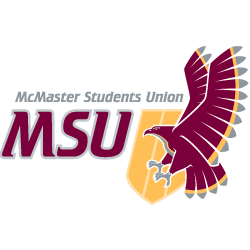 REPORTFrom the office of the…Diversity Services DirectorTO:Members of the Executive BoardFROM:Sara Tamjidi SUBJECT:Diversity Services Report 6DATE:January 25th, 2021ACCOUNT CODEITEMBUDGET / COSTBUDGET / COST5003-0317TOTAL SPENT IN LINE005003-0317REMAINING IN LINE100100 6102-0317TOTAL SPENT IN LINE400400REMAINING IN LINE36003600 6103-0317TOTAL SPENT IN LINE13001300REMAINING IN LINE47004700 6501-0317TOTAL SPENT IN LINE$456.99$456.99REMAINING IN LINE$2,043.01$2,043.01TOTALSTOTALSTOTALSTOTALSTOTAL BUDGETED DISCRETIONARY SPENDING    TOTAL BUDGETED DISCRETIONARY SPENDING    TOTAL BUDGETED DISCRETIONARY SPENDING    TOTAL ACTUAL DISCRETIONARY SPENDING    TOTAL ACTUAL DISCRETIONARY SPENDING    TOTAL ACTUAL DISCRETIONARY SPENDING    0.00REMAINING DISCRETIONARY SPENDING    REMAINING DISCRETIONARY SPENDING    REMAINING DISCRETIONARY SPENDING    